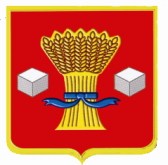 АдминистрацияСветлоярского муниципального района Волгоградской областиПОСТАНОВЛЕНИЕОт 28.12.2015           № 1850Об утверждении Ведомственного перечнямуниципальных услуг и работ, оказываемыхи выполняемых муниципальным бюджетнымучреждением культуры «Светлоярский центркультуры и досуга»	В соответствии с постановлением администрации Светлоярского муниципального района Волгоградской области от 29.07.2015 № 1046 «Об утверждении Порядка формирования, ведения и утверждения ведомственных перечней муниципальных услуг и работ, оказываемых и выполняемых муниципальными учреждениями Светлоярского городского поселения», руководствуясь Уставом Светлоярского муниципального района Волгоградской области, Уставом Светлоярского городского поселения Светлоярского муниципального района Волгоградской области,п о с т а н о в л я ю:Утвердить ведомственный перечень муниципальных услуг и работ, оказываемых и выполняемых муниципальным бюджетным учреждением культуры «Светлоярский центр культуры и досуга» согласно приложению.Настоящее постановление вступает в силу с 01.01.2016 и применяется при формировании муниципального задания на 2016 год и на плановый период 2017 и  2018 годов.Директору МУ «ЦИТ» (Алекперова А.В.) разместить настоящее постановление в сети Интернет на официальном сайте Светлоярского муниципального района Волгоградской области.Контроль над исполнением настоящего постановления возложить на начальника отдела бюджетно-финансовой политики администрации Светлоярского муниципального района Л.А. Евдокимову.Глава муниципального района                                                               Б.Б. КоротковАбраменко Е.Н.Ведомственный перечень муниципальных услуг и работ, оказываемых и выполняемых муниципальным бюджетным учреждением культуры «Светлоярский центр культуры и досуга»*не является участником бюджетного процессаУправляющий делами                                                                          Т. В. РаспутинаПриложение к постановлению  администрацииСветлоярского муниципального районаот 28.12.2015  №  1850№ п/пНаименование муниципальной услуги (работы)Код ОКВЭДУслуга - "1"
Работа - "2"Наименование органа, осуществляющего полномочия учредителя, код в соответствии с реестром участников бюджетного процессаНаименование муниципального учреждения, оказывающего услугу (выполняющего работу),              код в соответствии с реестром участников бюджетного процессаСодержание услуги (работы)Условия (формы) оказания услуги (выполнения работы)Вид деятельности муниципального учрежденияКатегории потребителей муниципальной услуги (работы)Показатели, характеризующие  объем и качество муниципальной услуги (работы), единицы их измеренияПлатность услуги (работы)  
бесплатная– «1»;
платная – «2»;
частично платная – «3»Нормативные правовые акты, на основании которых муниципальные услуги (работы) включены в ведомственный перечень123456789101112131Организация деятельности клубных формирований и формирований самодеятельного народного творчестваРеестровый номер: 0702510000000000000410192.512Администрация Светлоярского муниципального района Волгоградской области (36041)МБУК «Светлоярский ЦКиД»*Культура, кинематография, архивное делоВ интересах обществаКоличество клубных формирований (Единица)1Закон от 09.10.1992 № 3612-1 «Основы законодательства Российской Федерации о культуре»123456789101112132Создание концертов и концертных программ Реестровый номер: 0700510010000000000710192.31.002Администрация Светлоярского муниципального района Волгоградской области (36041)МБУК «Светлоярский ЦКиД»*       Народные гуляния, праздники, торжественные мероприятия, памятные датыКультура, кинематография, архивное делоВ интересах обществаКоличество проведенных мероприятий (Штука)1Закон от 09.10.1992 № 3612-1 «Основы законодательства Российской Федерации о культуре»; Постановление от 26.06.1995 609 «Об утверждении Положения об основах хозяйственной деятельности и финансирования организаций культуры и искусства»